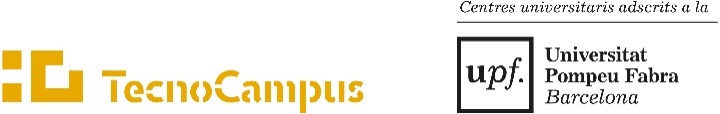 (Emplenar amb ordinador o  lletra ben clara)Indica l’estudi en el que t’has de matricular:IMPRÈS DE DADES PERSONALS DE L’ESTUDIANT  Màster en Emprenedoria i Innovació       Màster en Atenció en la Cronicitat i l´Envelliment                                                                                                                                                                                                                                                                                                                                                                                                                                                 Màster en Emprenedoria i Innovació       Màster en Atenció en la Cronicitat i l´Envelliment                                                                                                                                                                                                                                                                                                                                                                                                                                                 Màster en Emprenedoria i Innovació       Màster en Atenció en la Cronicitat i l´Envelliment                                                                                                                                                                                                                                                                                                                                                                                                                                                 Màster en Emprenedoria i Innovació       Màster en Atenció en la Cronicitat i l´Envelliment                                                                                                                                                                                                                                                                                                                                                                                                                                                 Màster en Emprenedoria i Innovació       Màster en Atenció en la Cronicitat i l´Envelliment                                                                                                                                                                                                                                                                                                                                                                                                                                               Enganxa una foto de color(mida DNI)Enganxa una foto de color(mida DNI)Enganxa una foto de color(mida DNI)Enganxa una foto de color(mida DNI)Enganxa una foto de color(mida DNI)Enganxa una foto de color(mida DNI)Enganxa una foto de color(mida DNI)Enganxa una foto de color(mida DNI)Dades de l’estudiantDades de l’estudiantDades de l’estudiantDades de l’estudiantDades de l’estudiantDades de l’estudiantNom i cognoms :      Nom i cognoms :      Nom i cognoms :      Nom i cognoms :      Nom i cognoms :      Nom i cognoms :      DNI  amb lletra :      DNI  amb lletra :      Correu electrònic :      Correu electrònic :      Correu electrònic :      Correu electrònic :      Adreça durant el curs :      Adreça durant el curs :      Adreça durant el curs :      Adreça durant el curs :      Adreça durant el curs :      Adreça durant el curs :      Codi postal :      Codi postal :      Codi postal :      Codi postal :      Població :      Població :      Telèfon fixe :      Telèfon fixe :      Telèfon fixe :      Telèfon fixe :      Telèfon mòbil :      Telèfon mòbil :      ATENCIÓ : Un cop formalitzada la matrícula, s’assignarà a l’estudiant una adreça de correu per a la comunicació amb TecnoCampus.ATENCIÓ : Un cop formalitzada la matrícula, s’assignarà a l’estudiant una adreça de correu per a la comunicació amb TecnoCampus.ATENCIÓ : Un cop formalitzada la matrícula, s’assignarà a l’estudiant una adreça de correu per a la comunicació amb TecnoCampus.ATENCIÓ : Un cop formalitzada la matrícula, s’assignarà a l’estudiant una adreça de correu per a la comunicació amb TecnoCampus.ATENCIÓ : Un cop formalitzada la matrícula, s’assignarà a l’estudiant una adreça de correu per a la comunicació amb TecnoCampus.ATENCIÓ : Un cop formalitzada la matrícula, s’assignarà a l’estudiant una adreça de correu per a la comunicació amb TecnoCampus.Amb la signatura d’aquest document autoritzo expressament a la Fundació Tecnocampus Mataró-Maresme a tractar les meves dades personals amb la finalitat de realitzar la gestió acadèmica dels estudiants. Les dades personals facilitades seran incorporades al fitxer de dades “Estudiants”. Aquestes dades podran ser cedides quan la cessió estigui autoritzada per una llei (Tresoreria General de la Seguretat Social); a d'altres administracions per a l'exercici de competències que versin sobre les mateixes matèries (Departament d'Economia i Coneixement, Ministeri d'Educació, Cultura i Esports i altres organismes de coordinació universitària); quan sigui necessari per desenvolupar la relació jurídica amb la persona interessada (entitats bancàries per tal de gestionar el cobrament de la matrícula i l'Agència de Gestió d'Ajuts Universitaris i de Recerca); amb el consentiment previ dels alumnes, es podran cedir les dades a entitats vinculades a la Universitat o que prestin serveis educatius (cursos, beques, avantatges per a estudiants) i en aquells casos en què sigui necessari per al compliment de les obligacions legalment establertes. L'informem que en qualsevol moment podrà exercir els seus drets d'accés, rectificació, supressió i oposició, remetent un escrit identificat amb la referència "Protecció de Dades", en el qual s'acompanyi una fotocòpia del document nacional d'identitat del titular dels dades, i en el qual consti la petició en què es concreta la sol·licitud, una adreça a efectes de notificacions, data i signatura, a la següent adreça electrònica rgpd@tecnocampus.cat, o bé mitjançant una carta prefranquejada adreçada a la Secretaria General de la Fundació Tecnocampus Mataró-Maresme (Avinguda d’Ernest Lluch, 32 Edifici Universitari, 08302 Mataró). Si no pogués exercir de manera satisfactòria els drets aquí enumerats, podrà presentar una reclamació davant de l’Autoritat Catalana de Protecció de Dades (www.apdcat@gencat.cat), C/ Rosselló 214, Esc A 1er 1ª (08008) Barcelona.Amb la signatura d’aquest document autoritzo expressament a la Fundació Tecnocampus Mataró-Maresme a tractar les meves dades personals amb la finalitat de realitzar la gestió acadèmica dels estudiants. Les dades personals facilitades seran incorporades al fitxer de dades “Estudiants”. Aquestes dades podran ser cedides quan la cessió estigui autoritzada per una llei (Tresoreria General de la Seguretat Social); a d'altres administracions per a l'exercici de competències que versin sobre les mateixes matèries (Departament d'Economia i Coneixement, Ministeri d'Educació, Cultura i Esports i altres organismes de coordinació universitària); quan sigui necessari per desenvolupar la relació jurídica amb la persona interessada (entitats bancàries per tal de gestionar el cobrament de la matrícula i l'Agència de Gestió d'Ajuts Universitaris i de Recerca); amb el consentiment previ dels alumnes, es podran cedir les dades a entitats vinculades a la Universitat o que prestin serveis educatius (cursos, beques, avantatges per a estudiants) i en aquells casos en què sigui necessari per al compliment de les obligacions legalment establertes. L'informem que en qualsevol moment podrà exercir els seus drets d'accés, rectificació, supressió i oposició, remetent un escrit identificat amb la referència "Protecció de Dades", en el qual s'acompanyi una fotocòpia del document nacional d'identitat del titular dels dades, i en el qual consti la petició en què es concreta la sol·licitud, una adreça a efectes de notificacions, data i signatura, a la següent adreça electrònica rgpd@tecnocampus.cat, o bé mitjançant una carta prefranquejada adreçada a la Secretaria General de la Fundació Tecnocampus Mataró-Maresme (Avinguda d’Ernest Lluch, 32 Edifici Universitari, 08302 Mataró). Si no pogués exercir de manera satisfactòria els drets aquí enumerats, podrà presentar una reclamació davant de l’Autoritat Catalana de Protecció de Dades (www.apdcat@gencat.cat), C/ Rosselló 214, Esc A 1er 1ª (08008) Barcelona.Amb la signatura d’aquest document autoritzo expressament a la Fundació Tecnocampus Mataró-Maresme a tractar les meves dades personals amb la finalitat de realitzar la gestió acadèmica dels estudiants. Les dades personals facilitades seran incorporades al fitxer de dades “Estudiants”. Aquestes dades podran ser cedides quan la cessió estigui autoritzada per una llei (Tresoreria General de la Seguretat Social); a d'altres administracions per a l'exercici de competències que versin sobre les mateixes matèries (Departament d'Economia i Coneixement, Ministeri d'Educació, Cultura i Esports i altres organismes de coordinació universitària); quan sigui necessari per desenvolupar la relació jurídica amb la persona interessada (entitats bancàries per tal de gestionar el cobrament de la matrícula i l'Agència de Gestió d'Ajuts Universitaris i de Recerca); amb el consentiment previ dels alumnes, es podran cedir les dades a entitats vinculades a la Universitat o que prestin serveis educatius (cursos, beques, avantatges per a estudiants) i en aquells casos en què sigui necessari per al compliment de les obligacions legalment establertes. L'informem que en qualsevol moment podrà exercir els seus drets d'accés, rectificació, supressió i oposició, remetent un escrit identificat amb la referència "Protecció de Dades", en el qual s'acompanyi una fotocòpia del document nacional d'identitat del titular dels dades, i en el qual consti la petició en què es concreta la sol·licitud, una adreça a efectes de notificacions, data i signatura, a la següent adreça electrònica rgpd@tecnocampus.cat, o bé mitjançant una carta prefranquejada adreçada a la Secretaria General de la Fundació Tecnocampus Mataró-Maresme (Avinguda d’Ernest Lluch, 32 Edifici Universitari, 08302 Mataró). Si no pogués exercir de manera satisfactòria els drets aquí enumerats, podrà presentar una reclamació davant de l’Autoritat Catalana de Protecció de Dades (www.apdcat@gencat.cat), C/ Rosselló 214, Esc A 1er 1ª (08008) Barcelona.Amb la signatura d’aquest document autoritzo expressament a la Fundació Tecnocampus Mataró-Maresme a tractar les meves dades personals amb la finalitat de realitzar la gestió acadèmica dels estudiants. Les dades personals facilitades seran incorporades al fitxer de dades “Estudiants”. Aquestes dades podran ser cedides quan la cessió estigui autoritzada per una llei (Tresoreria General de la Seguretat Social); a d'altres administracions per a l'exercici de competències que versin sobre les mateixes matèries (Departament d'Economia i Coneixement, Ministeri d'Educació, Cultura i Esports i altres organismes de coordinació universitària); quan sigui necessari per desenvolupar la relació jurídica amb la persona interessada (entitats bancàries per tal de gestionar el cobrament de la matrícula i l'Agència de Gestió d'Ajuts Universitaris i de Recerca); amb el consentiment previ dels alumnes, es podran cedir les dades a entitats vinculades a la Universitat o que prestin serveis educatius (cursos, beques, avantatges per a estudiants) i en aquells casos en què sigui necessari per al compliment de les obligacions legalment establertes. L'informem que en qualsevol moment podrà exercir els seus drets d'accés, rectificació, supressió i oposició, remetent un escrit identificat amb la referència "Protecció de Dades", en el qual s'acompanyi una fotocòpia del document nacional d'identitat del titular dels dades, i en el qual consti la petició en què es concreta la sol·licitud, una adreça a efectes de notificacions, data i signatura, a la següent adreça electrònica rgpd@tecnocampus.cat, o bé mitjançant una carta prefranquejada adreçada a la Secretaria General de la Fundació Tecnocampus Mataró-Maresme (Avinguda d’Ernest Lluch, 32 Edifici Universitari, 08302 Mataró). Si no pogués exercir de manera satisfactòria els drets aquí enumerats, podrà presentar una reclamació davant de l’Autoritat Catalana de Protecció de Dades (www.apdcat@gencat.cat), C/ Rosselló 214, Esc A 1er 1ª (08008) Barcelona.Amb la signatura d’aquest document autoritzo expressament a la Fundació Tecnocampus Mataró-Maresme a tractar les meves dades personals amb la finalitat de realitzar la gestió acadèmica dels estudiants. Les dades personals facilitades seran incorporades al fitxer de dades “Estudiants”. Aquestes dades podran ser cedides quan la cessió estigui autoritzada per una llei (Tresoreria General de la Seguretat Social); a d'altres administracions per a l'exercici de competències que versin sobre les mateixes matèries (Departament d'Economia i Coneixement, Ministeri d'Educació, Cultura i Esports i altres organismes de coordinació universitària); quan sigui necessari per desenvolupar la relació jurídica amb la persona interessada (entitats bancàries per tal de gestionar el cobrament de la matrícula i l'Agència de Gestió d'Ajuts Universitaris i de Recerca); amb el consentiment previ dels alumnes, es podran cedir les dades a entitats vinculades a la Universitat o que prestin serveis educatius (cursos, beques, avantatges per a estudiants) i en aquells casos en què sigui necessari per al compliment de les obligacions legalment establertes. L'informem que en qualsevol moment podrà exercir els seus drets d'accés, rectificació, supressió i oposició, remetent un escrit identificat amb la referència "Protecció de Dades", en el qual s'acompanyi una fotocòpia del document nacional d'identitat del titular dels dades, i en el qual consti la petició en què es concreta la sol·licitud, una adreça a efectes de notificacions, data i signatura, a la següent adreça electrònica rgpd@tecnocampus.cat, o bé mitjançant una carta prefranquejada adreçada a la Secretaria General de la Fundació Tecnocampus Mataró-Maresme (Avinguda d’Ernest Lluch, 32 Edifici Universitari, 08302 Mataró). Si no pogués exercir de manera satisfactòria els drets aquí enumerats, podrà presentar una reclamació davant de l’Autoritat Catalana de Protecció de Dades (www.apdcat@gencat.cat), C/ Rosselló 214, Esc A 1er 1ª (08008) Barcelona.Amb la signatura d’aquest document autoritzo expressament a la Fundació Tecnocampus Mataró-Maresme a tractar les meves dades personals amb la finalitat de realitzar la gestió acadèmica dels estudiants. Les dades personals facilitades seran incorporades al fitxer de dades “Estudiants”. Aquestes dades podran ser cedides quan la cessió estigui autoritzada per una llei (Tresoreria General de la Seguretat Social); a d'altres administracions per a l'exercici de competències que versin sobre les mateixes matèries (Departament d'Economia i Coneixement, Ministeri d'Educació, Cultura i Esports i altres organismes de coordinació universitària); quan sigui necessari per desenvolupar la relació jurídica amb la persona interessada (entitats bancàries per tal de gestionar el cobrament de la matrícula i l'Agència de Gestió d'Ajuts Universitaris i de Recerca); amb el consentiment previ dels alumnes, es podran cedir les dades a entitats vinculades a la Universitat o que prestin serveis educatius (cursos, beques, avantatges per a estudiants) i en aquells casos en què sigui necessari per al compliment de les obligacions legalment establertes. L'informem que en qualsevol moment podrà exercir els seus drets d'accés, rectificació, supressió i oposició, remetent un escrit identificat amb la referència "Protecció de Dades", en el qual s'acompanyi una fotocòpia del document nacional d'identitat del titular dels dades, i en el qual consti la petició en què es concreta la sol·licitud, una adreça a efectes de notificacions, data i signatura, a la següent adreça electrònica rgpd@tecnocampus.cat, o bé mitjançant una carta prefranquejada adreçada a la Secretaria General de la Fundació Tecnocampus Mataró-Maresme (Avinguda d’Ernest Lluch, 32 Edifici Universitari, 08302 Mataró). Si no pogués exercir de manera satisfactòria els drets aquí enumerats, podrà presentar una reclamació davant de l’Autoritat Catalana de Protecció de Dades (www.apdcat@gencat.cat), C/ Rosselló 214, Esc A 1er 1ª (08008) Barcelona.Data:      Data:      Data:      Signatura de l’estudiant :Signatura de l’estudiant :Signatura de l’estudiant :Formes de pagament (marcar l’opció escollida) Financiació CrediCompte Estudis Sabadell Consumer En un únic pagament (30 dies data matrícula) Dos pagaments